임베디드 중간고사 답안1.;compute and test the conditionADR r4, x;get address for xLDR r0, [r4];get value of xADR r4, y;get address for yLDR r1, [r4];get value of ySUB r0, r0, r1;x-yMOV r1, #3;CMP r0, r1;compareBGE fblock ; if (x-y)>= 3, take branch;the true block followsADR r4, b;get address for bLDR r0, [r4];get value of bADR r4, c;get address for cLDR r1, [r4];get value of cSUB r0, r0, r1;compute b-cADR r4, a;get address for aSTR r0,[r4];store value of aMOV r0, #0;ADR r4, x;get address for xSTR r0,[r4]B after;the false block followsfblock:ADR r4, c;get address for bLDR r0, [r4];get value of bADR r4, b;get address for cLDR r1, [r4];get value of cSUB r0, r0, r1;compute b-cADR r4, a;get address for aSTR r0,[r4];store value of aMOV r0, #0;ADR r4, y;get address for xSTR r0,[r4]after : ;code after the if statement변수를 메모리 주소에서 읽고 저장하지 않았을 경우(-4)Control 관련 실수(-2)-branch 등기타 간단한 문법 오류(-1)2. 디스어셈블리 결과 참조00008390 <foo>:    208     8390:   e1a0c00d    mov ip, sp    209     8394:   e92dd800    stmdb   sp!, {fp, ip, lr, pc}    210     8398:   e24cb004    sub fp, ip, #4  ; 0x4    211     839c:   e24dd008    sub sp, sp, #8  ; 0x8    212 int foo(int x1, int x2)    213 {    214     83a0:   e50b0010    str r0, [fp, -#16]    215     83a4:   e50b1014    str r1, [fp, -#20]    216     return x1+x2;    217     83a8:   e51b3010    ldr r3, [fp, -#16]    218     83ac:   e51b2014    ldr r2, [fp, -#20]    219     83b0:   e0833002    add r3, r3, r2    220     83b4:   e1a00003    mov r0, r3    221     83b8:   eaffffff    b   83bc <foo+0x2c>    222 }    223     83bc:   e91ba800    ldmdb   fp, {fp, sp, pc}    224     225 000083c0 <scum>:    226     83c0:   e1a0c00d    mov ip, sp    227     83c4:   e92dd800    stmdb   sp!, {fp, ip, lr, pc}    228     83c8:   e24cb004    sub fp, ip, #4  ; 0x4    229     83cc:   e24dd008    sub sp, sp, #8  ; 0x8    230     231 void scum(int r)    232 {    233     83d0:   e50b0010    str r0, [fp, -#16]    234     int i;    235     for(i=0;i<=2;i++)    236     83d4:   e3a03000    mov r3, #0  ; 0x0    237     83d8:   e50b3014    str r3, [fp, -#20]    238     83dc:   e51b3014    ldr r3, [fp, -#20]    239     83e0:   e3530002    cmp r3, #2  ; 0x2    240     83e4:   da000000    ble 83ec <scum+0x2c>    241     83e8:   ea000009    b   8414 <scum+0x54>    242         foo(r+i,5);    243     83ec:   e51b3010    ldr r3, [fp, -#16]    244     83f0:   e51b2014    ldr r2, [fp, -#20]    245     83f4:   e0833002    add r3, r3, r2    246     83f8:   e1a00003    mov r0, r3    247     83fc:   e3a01005    mov r1, #5  ; 0x5    248     8400:   ebffffe2    bl  8390 <foo>    249     8404:   e51b3014    ldr r3, [fp, -#20]    250     8408:   e2832001    add r2, r3, #1  ; 0x1    251     840c:   e50b2014    str r2, [fp, -#20]    252     8410:   eafffff1    b   83dc <scum+0x1c>    253 }    254     8414:   e91ba800    ldmdb   fp, {fp, sp, pc}256 00008418 <main>:    257     8418:   e1a0c00d    mov ip, sp    258     841c:   e92dd800    stmdb   sp!, {fp, ip, lr, pc}    259     8420:   e24cb004    sub fp, ip, #4  ; 0x4    260     261     262 int main()     263 {    264     scum(3);    265     8424:   e3a00003    mov r0, #3  ; 0x3    266     8428:   ebffffe4    bl  83c0 <scum>    267 }    268     842c:   e91ba800    ldmdb   fp, {fp, sp, pc}함수 내부의 local var를 문제 1번과 같이 전역변수로 생각하고 ADR 명령어를 통해 변수를 불러 오면(-5) => 일부분을 전역변수와 같이 생각했을 경우(-2)return값을 전달할 때 r0를 사용하거나 stack을 사용하지 않으면 (-5)LR값을 저장하지 않고 BL을 중복으로 사용하여 lr값을 알 수 없는 곳으로 jump하게 했을 때(-5)control 관련 실수(-2)기타 부분적인 문법 오류(-1)3. 다음과 같이 instruction이 메모리에 들어있다고 가정.(a)초기상태초기 상태는 empty3까지 수행됬을 때 0,1,2,3이 차례로 참(cache miss)index에 맞게 4~7이 차례로 참.마찬가지로 8~11이 차례로 찬다.12는 index가 00 이므로 00에 찬다.branch taget이 5 이고 index는 01 이므로 이 이후에 차례로 찬다.8. 반복해서 7,8과 같은 상황이 된다.(loop)9.  6(BGE loopend)가 마지막 instr이 된다. (b)empty순서대로 index에 맞게 들어간다.8은 index가 0이므로 000 부터 차례로 들어감.
5는 index가 101 이므로 차례로 7까지 들어감.종료시 까지 전부 cache hit 이므로 변화 없음.(c) empty0~7이 차례로 들어간다.replacement rule을 어떤 것으로 정하는 가에 따라 과정이 달라진다.
여기서 예는 LRU을 사용하여 0~3이 replace 된다.12에서 branch가 일어나고 5~7은 cache hit가 발생한다. 계속 cache hit이므로 최종 결과도 같다.기본점수(각 소문항당)cache에 대한 전반적인 이해가  떨어짐(+2)-> 특히 2-way cache전체적으로 문제가 없음(+10)index에 대한 이해가 없어서 replacement가 임의의 위치에서 일어났을 경우(-4)기타 간단한 오류들의 중요정도에 따라(-1~-2)4. 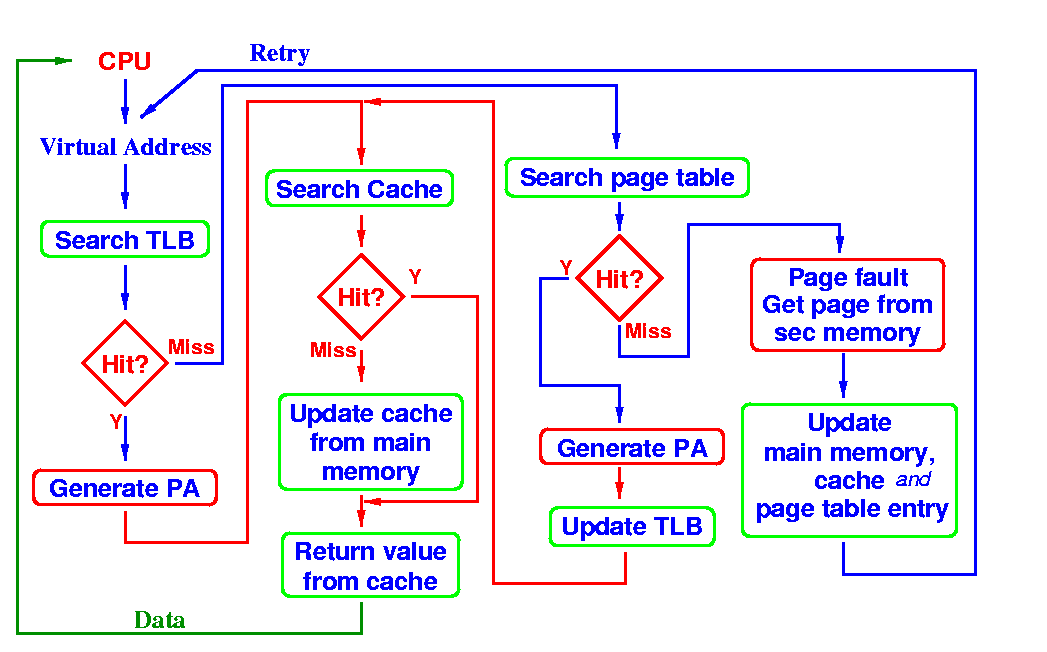 TLB(+3), cache(+3), page table(+3), 일어날수 있는 상황에 대한 설명(+3)이며, 각 오류마다 (-1~-2) 씩 감점5. (a) Compulsory miss : also called cold start miss. A cache miss caused by the first access to a block that has never been in the cache(b) capacity miss : A cache miss that occurs because the cache, even with full associativity, can not contain all the block needed to satisfy the request.(C) Conflict miss : Also called collision miss. A cache miss that occurs in a set-associative or direct-mapped cache when multiple blocks compete for the same set and that are eliminated in a fully associative ache of the same size.각 소 문항당 5점씩이며, 전체적으로 잘못된 내용일 경우 1~2점.또한 설명에 약간의 오류가 있을 경우 (-1~-2점)6. (a)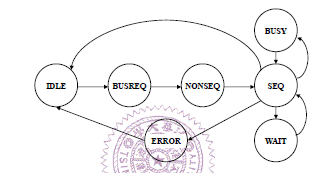 (b)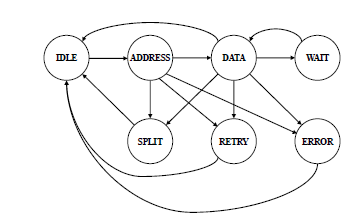 split, error state는 채점에 고려하지 않음전체적으로 내용이 맞지 않을 경우(-7)정확한 signal등에 대한 고려가 거의 없고 상황만을 설명한 경우(-5)그 외 중요한 state나 진행 방향, cycle이 잘 맞지 않을 경우(-1~-2)(a)BURST에 대한 고려가 빠졌을 경우(-3)REQ state(grant를 대기해야 하는)에 대한 고려가 없을 경우(-3)(b)wait, retry에 대한 고려가 없을 경우(각각 -3)0MOV r0, #01LDR r1, #102MOV r2, #03ADR r3, c4ADR r5, x5(loop)CMP r0, r16BGE loopend7LDR r4, [r3. r0]8LDR r6, [r5. r0]9MUL r4, r4, r610ADD r2, r2, r411ADD r0, r0, #112B loop1.초기상태2.3까지 수행3.7까지 수행indexData(instruction addr)indexData(instruction addr)indexData(instruction addr)000000040101101510102106111131174.11까지 수행5.12까지 수행6.branch 직후 5~7수행indexData(instruction addr)indexData(instruction addr)indexData(instruction addr)0080012001201901901510101010106111111111177.8~11 수행8.12,5,6,7 수행9.종료시 cache 상황indexData(instruction addr)indexData(instruction addr)indexData(instruction addr)008001200120190150151010106106111111711111.초기상태2.7까지 수행3.8~12 수행indexData(instruction addr)indexData(instruction addr)indexData(instruction addr)00000000008001001100190100102010100110113011111001004100121011015101511011061106111111711174.branch 후에 5~7수행5.종료시indexData(instruction addr)indexData(instruction addr)00080008001900190101001010011110111110012100121015101511061106111711171.초기상태초기상태초기상태2.0~7 수행0~7 수행0~7 수행SET 0SET 0SET 1SET 1SET 0SET 0SET 1SET 1indexdataindexdataindexdataindexdata00000000040101011015101010210611111131173.8~11 수행8~11 수행8~11 수행4.12,5~7 수행(최종 cache 상황)12,5~7 수행(최종 cache 상황)12,5~7 수행(최종 cache 상황)SET 0SET 0SET 1SET 1SET 0SET 0SET 1SET 1indexdataindexdataindexdataindexdata00800400800120190150190151010106101010611111171111117